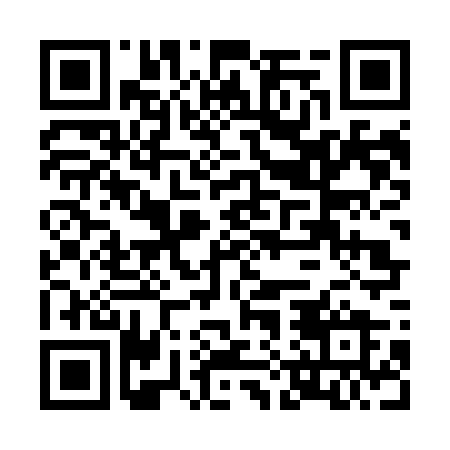 Ramadan times for Porto Nacional, BrazilMon 11 Mar 2024 - Wed 10 Apr 2024High Latitude Method: NonePrayer Calculation Method: Muslim World LeagueAsar Calculation Method: ShafiPrayer times provided by https://www.salahtimes.comDateDayFajrSuhurSunriseDhuhrAsrIftarMaghribIsha11Mon5:075:076:1712:233:376:296:297:3512Tue5:075:076:1812:233:376:296:297:3513Wed5:075:076:1812:233:376:286:287:3414Thu5:075:076:1812:233:376:286:287:3315Fri5:085:086:1812:223:376:276:277:3316Sat5:085:086:1812:223:376:266:267:3217Sun5:085:086:1812:223:376:266:267:3218Mon5:085:086:1812:213:376:256:257:3119Tue5:085:086:1812:213:376:256:257:3020Wed5:085:086:1812:213:376:246:247:3021Thu5:085:086:1812:213:376:236:237:2922Fri5:085:086:1812:203:376:236:237:2923Sat5:085:086:1812:203:376:226:227:2824Sun5:085:086:1812:203:376:226:227:2725Mon5:085:086:1812:193:376:216:217:2726Tue5:085:086:1812:193:376:206:207:2627Wed5:085:086:1812:193:376:206:207:2628Thu5:085:086:1812:183:376:196:197:2529Fri5:085:086:1812:183:376:196:197:2430Sat5:085:086:1812:183:376:186:187:2431Sun5:085:086:1812:183:376:176:177:231Mon5:085:086:1812:173:376:176:177:232Tue5:085:086:1812:173:366:166:167:223Wed5:085:086:1812:173:366:166:167:224Thu5:075:076:1812:163:366:156:157:215Fri5:075:076:1812:163:366:156:157:216Sat5:075:076:1812:163:366:146:147:207Sun5:075:076:1812:163:366:136:137:208Mon5:075:076:1812:153:356:136:137:199Tue5:075:076:1812:153:356:126:127:1910Wed5:075:076:1812:153:356:126:127:18